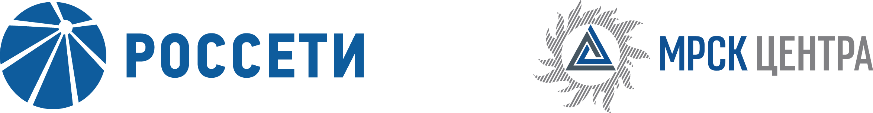 Уведомление №1об изменении условий Извещения (Документации) о проведении запроса цен для заключения Договора на проектирование реконструкции ПС 110 кВ Стародуб с заменой масляных выключателей на элегазовые 110 кВ  для нужд ПАО «МРСК Центра» (филиала «Брянскэнерго»),(опубликовано на официальном сайте Российской Федерации для размещения информации о размещении заказов www.zakupki.gov.ru, на электронной торговой площадке ПАО «Россети» www.b2b-mrsk.ru №989554 от 21.03.2018 года, а также на официальном сайте ПАО «МРСК Центра» www.mrsk-1.ru в разделе «Закупки»)Организатор запроса цен ПАО «МРСК Центра», расположенный по адресу: РФ, 127018, г. Москва, 2-я Ямская ул., д. 4, (контактное лицо: Стоцкая Елена Юрьевна, контактный телефон (4722), 30-41-44 (495) 747-92-92), на основании протокола от 27.03.2018 года № 0120-ИА-18-1 вносит изменения в Извещение (Документацию) о проведении запроса цен для заключения Договора на проектирование реконструкции ПС 110 кВ Стародуб с заменой масляных выключателей на элегазовые 110 кВ  для нужд ПАО «МРСК Центра» (филиала «Брянскэнерго»).Внести изменения в Извещение (Документацию) о проведении запроса цен и изложить в следующей редакции:Дата окончания подачи заявок: 30.03.2018 12:00пункт 16 Извещения (Документации) о проведении запроса цен:  «…Дата и время окончания приема Заявок: 12:00 «30» марта 2018 года, при этом предложенная Участником в Заявке (Форма 1) цена должна соответствовать цене, указанной Участником на «котировочной доске» ЭТП.…»Примечание:По отношению к исходной редакции Извещения (Документации) о проведении запроса цен для заключения Договора на проектирование реконструкции ПС 110 кВ Стародуб с заменой масляных выключателей на элегазовые 110 кВ  для нужд ПАО «МРСК Центра» (филиала «Брянскэнерго») внесены следующие изменения:изменен крайний срок подачи заявок.	В части, не затронутой настоящим уведомлением, Участники руководствуются Извещением (Документацией) о проведении запроса цен для заключения Договора на проектирование реконструкции ПС 110 кВ Стародуб с заменой масляных выключателей на элегазовые 110 кВ  для нужд ПАО «МРСК Центра» (филиала «Брянскэнерго»), (опубликовано на официальном сайте Российской Федерации для размещения информации о размещении заказов www.zakupki.gov.ru, на электронной торговой площадке ПАО «Россети» www.b2b-mrsk.ru  №989554 от 21.03.2018 года, а также на официальном сайте ПАО «МРСК Центра» www.mrsk-1.ru в разделе «Закупки»).Председатель закупочной комиссии -заместитель генерального директора по инвестиционной деятельности ПАО «МРСК Центра»	Д.В. Скляров